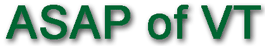 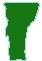 Association of Student Assistance Professionals of VermontANNUAL CONFERENCE AND ASSOCIATION MEETING ~Confidentiality for Student Assistance Programs~Lake Morey Resort ~ Fairlee, VermontWednesday; April 15, 2015      8:30 am until 4:45 pmStudent Assistance Professionals who work in educational settings find themselves balancing institutional cultures and demands that are not always overtly compatible.  This conference will address the differences in legal and ethical requirements of the educational and substance abuse systems, the implication of federal laws, including FERPA, 42 CFR part 2 and HIPAA for school-based substance abuse intervention programs, and the potential ethical conflicts that arise in working with minors in an educational setting.  This training is particularly designed for school administrators and student assistance professionals.Schedule8:00am–8:30am 			Registration and continental breakfast8:30am-10:00am 			Announcements and Presentation10:00am-10:15am			Break10:15am-12pm				Presentation12:00pm-1pm				Lunch & Networking12:30pm – 2:30pm			Presentation2:30pm-2:45pm  			Break2:45-4:00pm				Presentation4:00pm					Certificates4:00pm–4:45pm 			Annual meeting of the Association – all are encouraged to attend.OBJECTIVES:  Participants will learn the conflicts between the FERPA, 42 C.F.R. Part 2 and HIPAA and develop strategies for managing them.  Participants will examine the ethical issues and potential conflicts arising from the need to protect the confidentiality of substance abuse related communication made by minor clients within an educational setting, including student safety, school liability and parents’ rights issues.  Participants will develop strategies for balancing the needs of students, parents, and administrators.PRESENTER:  Jacqui Abikoff, LICSW, MLADC, is Executive Director of Horizons Counseling Center in Gilford, NH.  She has been working with substance abusers and their families for over 25 years.  She is currently on the NH Board of Licensing for Alcohol and Other Drug Use Professionals.  She has expertise in the areas of confidentiality, and professional ethics.  She has an extensive background providing clinical services, and training and consultation in the areas of domestic violence, co-occurring disorders, PTSD, women’s issues, corrections and forensics and she has provided professional training and consultation to substance abuse and mental health professionals and provider agencies.Association of Student Assistance Professionals of VermontRegistration fee $75 – includes continental breakfast and lunch	6.5 CEU’s have been applied for through the Vermont Certification BoardREGISTRATION FORMName ____________________   School/Organization __________________E-mail address __________________________ Phone _________________Payment type: check ________ (enclosed) Purchase Order #_____________Send payment or purchase order no later than March 13, 2015 to:ASAP of VTP.O. Box 85Waterbury, VT  05676*If paying with a purchase order, please attach a copy of the P.O. to this registration form.Walk-ins allowed on date of conference with full payment (Cash or check only – no P.O.).If interested, rooms at the Lake Morey Inn are $91 plus 9% tax, ask for the ASAP-VT conference rate (reservations made no later than March 13).For questions or other information please contact Kathy Roszman.kwrosz@msn.com